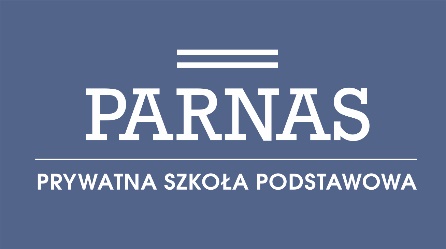 Regulamin naboru do Szkoły Podstawowej „PARNAS” z siedzibą we Wrocławiu 
na rok szkolny 2018/2019Zapisy do Szkoły dokonywane są osobiście w sekretariacie szkoły.O przyjęcie do szkoły mogą ubiegać się:do oddziału przedszkolnego: dzieci, które w roku 2018 kończą 6 lat;do klasy pierwszej:dzieci, które w 2018 roku kończą 6 lat, jeśli spełniły jeden ze wskazanych poniżej warunków:- dziecko korzystało z wychowania przedszkolnego w roku szkolnym poprzedzającym rok szkolny, w którym ma rozpocząć naukę w szkole podstawowej lub- posiada opinię o możliwości rozpoczęcia nauki w szkole podstawowej, wydaną przez uprawnioną poradnię psychologiczno-pedagogiczną.dzieci, które w 2018 roku kończą 7 lat i są objęte obowiązkiem szkolnym;do pozostałych klas - uczniowie klas odpowiednio programowo niższych.Naboru uczniów dokonuje Dyrektor Szkoły. O przyjęciu do szkoły decyduje:kolejność zgłoszeń;komplet wymaganych dokumentów rekrutacyjnych, orazw przypadku zapisu do oddziału przedszkolnego oraz do klasy pierwszej:rozmowa kwalifikacyjna przeprowadzana z rodzicami/prawnymi opiekunami,a także spotkanie z dzieckiem, które jest przeprowadzane na kolejnym etapie rekrutacji w terminie ustalonym przez Dyrektora Szkoły; w przypadku zapisu do klas II-VIII oraz do III klasy gimnazjum: rozmowa kwalifikacyjna przeprowadzana z rodzicami/prawnymi opiekunami oraz z dzieckiem,wyniki nauczania uzyskane w klasie programowo niższej, tj.: średnia ocen oraz ocena zachowania,w przypadku, gdy klasą programowo niższą była klasa objęta nauczaniem wczesnoszkolnym, brana będzie pod uwagę roczna ocena opisowa 
z obowiązkowych zajęć edukacyjnych oraz ocena zachowania.podpisanie umowy w zakresie realizacji kształcenia.Dyrektor Szkoły może na podstawie analizy dokumentów odstąpić od konieczności przeprowadzenia rozmowy kwalifikacyjnej.Do przeprowadzenia rozmów kwalifikacyjnych oraz spotkań z dziećmi Dyrektor Szkoły może oddelegować innego nauczyciela lub pracownika szkoły. Dokumenty rekrutacyjne, o których mowa w harmonogramie rekrutacji należy złożyć 
w sekretariacie szkoły w godzinach jego pracy.Pierwszeństwo w przyjęciu do Szkoły mają kandydaci:których rodzeństwo uczęszcza do Szkoły Podstawowej „Parnas” lub ukończyło Prywatne Gimnazjum Językowe „Parnas”;będący laureatami konkursu interdyscyplinarnego „zDolny Ślązaczek” (dotyczy klas IV-VIII).Ilość miejsc jest ograniczona.Dopuszcza się możliwość naboru dodatkowego – w przypadku wolnych miejsc.Harmonogram rekrutacji wraz z wykazem wymaganych dokumentów rekrutacyjnych 
    stanowi załącznik do niniejszego regulaminu.Dokumenty rekrutacyjne wymagają podpisu rodziców/prawnych opiekunów.W sprawach spornych organem rozstrzygającym jest osoba prowadząca Szkołę.